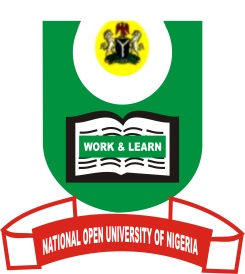 NATIONAL OPEN UNIVERSITY OF NIGERIADEPARTMENT OF POLITICAL SCIENCEFACULTY OF SOCIAL SCIENCESDEPARTMENT OF POLITICAL SCIENCEJANUARY/FEBRUARY 2017_2 EXAMINATION QUESTIONSCOURSE CODE:  INR 432COURSE TITLE: AFRO- ASIAN RELATIONSTIME:	             3 HOURSINSTRUCTION: ANSWER ANY THREE QUESTIONS.1. Examine the basis or the background to the vision behind Afro-Asian relations? (23 marks)2. What were the major reasons behind the Bandung conference? Outline the resolutions of the communiqué issued at the end of the Bandung conference? (23 marks)3. Examine Afro-India and Afro-Sino political relations in the light of the Bandung conference? (23 marks)4. Briefly examine the arrangements which enabled economic exchanges between Asian and Africa? Outline the high points of Afro-Japanese, Afro-indo and Afro-Sino economic relations? (23 marks)5. Though India, Japan and China have been at the fountain head of Asia’s economic relations with Africa other countries have emerged from Asia in recent years. Examine the contributions of these countries to African’s development initiative? (23 marks)